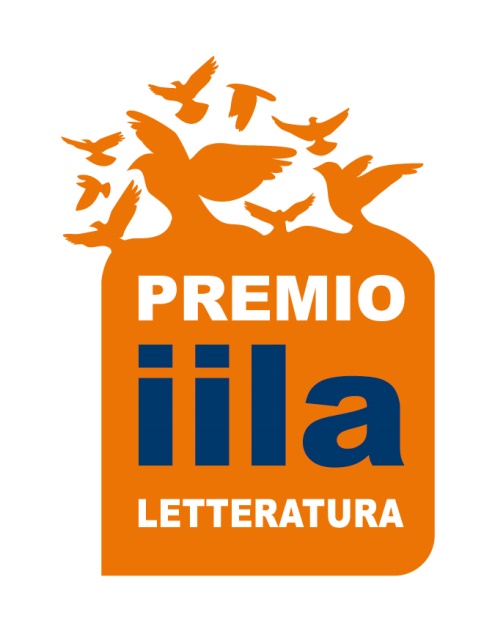 PREMIO IILA-LETTERATURAXV edizioneFormulario d’iscrizione    a. Dati della Casa editrice:b. Dati personali dell’autore:c. Sinossi dell’opera (massimo 200 parole)d. Biografia dell’autore (massimo 200 duecento parole)e. Curriculum del traduttore (massimo 200 parole)Allegare i seguenti documenti:2 copie in formato cartaceo e 1 copia in formato elettronico della versione in italiano1 copia in formato elettronico della versione in lingua originalePresentazione e catalogo della casa editriceIl materiale dovrà pervenire alla Segreteria del Premio IILA-LETTERATURA, entro il 31 maggio 2023 (entro le ore 24.00 in Italia, GMT+2), all’indirizzo premioiilaletteratura@gmail.com Le copie cartacee dovranno essere inviate a:Segreteria CulturaleIILA – Organizzazione internazionale italo-latino americanaVia Giovanni Paisiello, 2400198 Roma1. Nome della casa editrice2. Nome e cognome del referente3. Indirizzo completo4. Telefono cellulare e fisso 4. Indirizzo di posta elettronica – email 1. Nome e cognome2. Data di nascita3. Nazionalità4. Città e Paese5. Indirizzo completo e attuale6. Telefono cellulare e fisso 7. Indirizzo di posta elettronica – email 